Základní škola JIH, Mariánské Lázně, Komenského 459, příspěvková organizace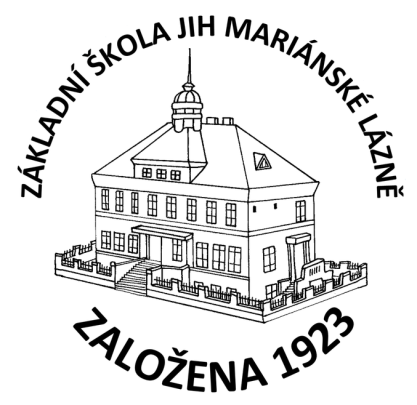 O B J E D N Á V K AObjednáváme u Vás 72 ks poukazů na knihy. Částka je stanovena na 1 500,- Kč na jednoho zaměstnance Základní školy JIH, Mariánské Lázně, Komenského 459, příspěvkové organizace, a je hrazena z Fondu kulturních a sociálních potřeb. Celková částka vč. DPH je 108.000,- Kč.	V Mariánských Lázních dne 13.12.2021Mgr. Jaroslava Baumgartnerová              ředitelka školyKosmas s.r.o.Lublaňská 34120 00 Praha 2IČ: 25710257